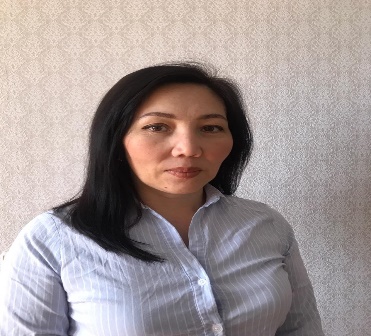 Нургалиева Айнур СаткалиевнаКурмангазинский район Атырауской области Школа М. Ауэзова учитель по информатикеМонтаж видеоРазделРазделСоздание видео (сквозная тема: «Природные явления»)Создание видео (сквозная тема: «Природные явления»)Создание видео (сквозная тема: «Природные явления»)Создание видео (сквозная тема: «Природные явления»)ФИО педагогаФИО педагогаНургалиева А.СНургалиева А.СНургалиева А.СНургалиева А.СДатаДатаКласс: 4Класс: 4Количество присутствующих:          отсутствующих:Количество присутствующих:          отсутствующих:Количество присутствующих:          отсутствующих:Количество присутствующих:          отсутствующих:Тема урокаТема урокаМонтаж видеоМонтаж видеоМонтаж видеоМонтаж видеоЦели обучения, которые достигаются на данном уроке Цели обучения, которые достигаются на данном уроке 4.2.4.1 создавать видеоролики. 4.2.4.1 создавать видеоролики. 4.2.4.1 создавать видеоролики. 4.2.4.1 создавать видеоролики. Цель урокаЦель урокаВсе ученики смогут объяснить концепции:Видеосъемки; Видеомонтажа; Деления на временные промежутки;Многие ученики смогут• Создавать и редактировать видео с правильными звуковыми дорожками. Все ученики смогут объяснить концепции:Видеосъемки; Видеомонтажа; Деления на временные промежутки;Многие ученики смогут• Создавать и редактировать видео с правильными звуковыми дорожками. Все ученики смогут объяснить концепции:Видеосъемки; Видеомонтажа; Деления на временные промежутки;Многие ученики смогут• Создавать и редактировать видео с правильными звуковыми дорожками. Все ученики смогут объяснить концепции:Видеосъемки; Видеомонтажа; Деления на временные промежутки;Многие ученики смогут• Создавать и редактировать видео с правильными звуковыми дорожками. Критерии оценивания:Критерии оценивания:Используют редактор VideoPad скачивают картинки и загружают- Делают видео. Умеют использовать программу VideoPad Используют редактор VideoPad скачивают картинки и загружают- Делают видео. Умеют использовать программу VideoPad Используют редактор VideoPad скачивают картинки и загружают- Делают видео. Умеют использовать программу VideoPad Используют редактор VideoPad скачивают картинки и загружают- Делают видео. Умеют использовать программу VideoPad План занятия:План занятия:План занятия:План занятия:План занятия:План занятия:Период /время урокаДействие педагогаДействие педагогаДействия ученикаОцениваниеРесурсыНачало урокаПсихологический настрой Тренинг  «Шар хауса».Подбрасывем шарики с именами, говорим пожелание тому, чье имя попалось на шарике Деление на группы (сливочное шоколадное мороженое)Опрос домашнего заданияПрием «Попробуй мороженное» (сливочное шоколадное)Вопросы информатики1.Что можно делать с редактором  Videopad?  2. Как обрабатывать видеозапись?  3. Что такое видеозапись?  4. Что представляет собой Панель инструментов? 5. Какие возможности есть у кнопки Добавить объекты? 6. Как запустить программу Videopad? 7. Можно ли загружать с интернета картинки? сайт8 Что собой представляет звуковым (аудио) эффекты? 9 Для чего необходимо  установить на компьютер программу Videopad  Составь слово, используя первые буквы названий предметов на каждом рисунке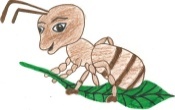 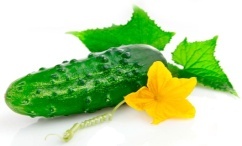 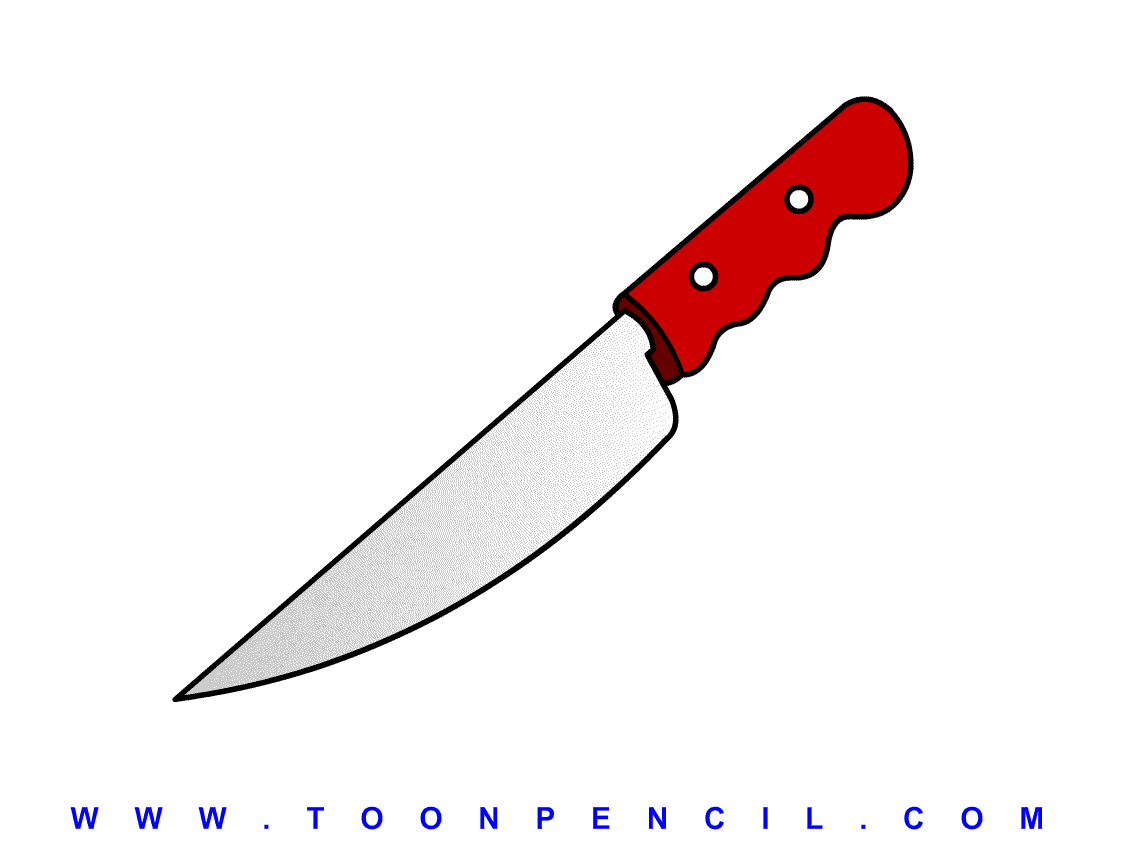 М                       О            Н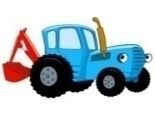 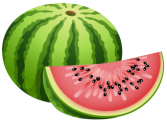 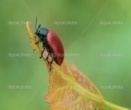         Т                    А                ЖОпределение темы и цели урокаПсихологический настрой Тренинг  «Шар хауса».Подбрасывем шарики с именами, говорим пожелание тому, чье имя попалось на шарике Деление на группы (сливочное шоколадное мороженое)Опрос домашнего заданияПрием «Попробуй мороженное» (сливочное шоколадное)Вопросы информатики1.Что можно делать с редактором  Videopad?  2. Как обрабатывать видеозапись?  3. Что такое видеозапись?  4. Что представляет собой Панель инструментов? 5. Какие возможности есть у кнопки Добавить объекты? 6. Как запустить программу Videopad? 7. Можно ли загружать с интернета картинки? сайт8 Что собой представляет звуковым (аудио) эффекты? 9 Для чего необходимо  установить на компьютер программу Videopad  Составь слово, используя первые буквы названий предметов на каждом рисункеМ                       О            Н        Т                    А                ЖОпределение темы и цели урокаПриветствие, деление на группы, создание правил работы в группе Учащиеся  отвечают на вопросы выходят  к  названию  темы урока и целям урокаУчащиеся  выражая желание друг другу, поднимают настроение и пробуждают привязанность к уроку.Устная похвала учителя (отлично, хорошо) Шарики  Середина урокаОбъяснение учителя.  (видеоурок)Как обрабатывать видео в редакторе VideoPad?Как создать видео на заданную тему?Как сохранить видеозапись в редакторе VideoPad:В чем заключается видеомонтаж?Прежде чем приступить к практической работе вспомним технику безопаснотиТехника безопасностиПрактическая работа (групповой в парах).Выполняйте задания в Редакторе VideoPad:1) Скачать зимние картинки из интернета.2) Скачать песню про «Новый год». 3) Откройте программу создай новый проект. Загрузите файлы в редактор VideoPad.4) Поместите зимние картинки в видеоряд, а песню в аудиоряд.5) Посмотрите видео. Обрежьте видео до нужной длительности 6) Сохрани видеозапись о своей папке. 7) Дай имя файлу и сохрани проектДескрипторы:- Запускают редактор VideoPad;-Скачивают картинки и песени о зиме из интернета;- Загружает файлы в редактор VideoPad;- умеют записывать видео. Физ минутка для глазИндивидуальная работа.  (Тест) quizizz1.Какой редактор по работе с видео являются профессиональными?А) MovieВ)  VideoPad2.Какие действия можно выполнить в видеоредакторе?А) Добавить текст в кадрыВ) Добавить аудиофайлыУменьшать размер3.Видеофайлы могут иметь такие форматыА) mp4В) Doc4.Что из нижеперечисленного относится к видеоредакторам?А)WordВ)VideoPad5.Как сохранить видеозапись в редакторе VideoPad?А) СохранитьВ) Сохранить проект как6.Вставить изображения в редактор Video Pad с помощью кнопки ?А) Добавить файлВ) Файл7.Вырезать ненужную часть видео при помощи кнопки?А)CtrlВ)DeleteЗадание https://learningapps.org/view6060186Соотнесите названия основных элементов интерфейса редактора с соответствующей картинкойДескриптор:- Называют элементы окна;-Записывает  различия.Итог урока. С  каким  редактором мы работали? Чему мы научились сегодня на уроке? Теперь мы можем создавать, обрабатывать видео Объяснение учителя.  (видеоурок)Как обрабатывать видео в редакторе VideoPad?Как создать видео на заданную тему?Как сохранить видеозапись в редакторе VideoPad:В чем заключается видеомонтаж?Прежде чем приступить к практической работе вспомним технику безопаснотиТехника безопасностиПрактическая работа (групповой в парах).Выполняйте задания в Редакторе VideoPad:1) Скачать зимние картинки из интернета.2) Скачать песню про «Новый год». 3) Откройте программу создай новый проект. Загрузите файлы в редактор VideoPad.4) Поместите зимние картинки в видеоряд, а песню в аудиоряд.5) Посмотрите видео. Обрежьте видео до нужной длительности 6) Сохрани видеозапись о своей папке. 7) Дай имя файлу и сохрани проектДескрипторы:- Запускают редактор VideoPad;-Скачивают картинки и песени о зиме из интернета;- Загружает файлы в редактор VideoPad;- умеют записывать видео. Физ минутка для глазИндивидуальная работа.  (Тест) quizizz1.Какой редактор по работе с видео являются профессиональными?А) MovieВ)  VideoPad2.Какие действия можно выполнить в видеоредакторе?А) Добавить текст в кадрыВ) Добавить аудиофайлыУменьшать размер3.Видеофайлы могут иметь такие форматыА) mp4В) Doc4.Что из нижеперечисленного относится к видеоредакторам?А)WordВ)VideoPad5.Как сохранить видеозапись в редакторе VideoPad?А) СохранитьВ) Сохранить проект как6.Вставить изображения в редактор Video Pad с помощью кнопки ?А) Добавить файлВ) Файл7.Вырезать ненужную часть видео при помощи кнопки?А)CtrlВ)DeleteЗадание https://learningapps.org/view6060186Соотнесите названия основных элементов интерфейса редактора с соответствующей картинкойДескриптор:- Называют элементы окна;-Записывает  различия.Итог урока. С  каким  редактором мы работали? Чему мы научились сегодня на уроке? Теперь мы можем создавать, обрабатывать видео Слушает учителяЗаписывают определения в тетрадях.Побуждать ученика к выполнению задания,вносить дополнения, налаживать эффективную обратную связь.Учащиеся работают в группе и выполняют задания. ФОПохвала учащимсяВыполняют заданияСловесная оценка учителяФизминутка для глазОтвечают на вопросы с помощью платформыСловесная оценка учителяУчащиеся в коллективной форме высказывают свои мысли и отвечают на изученноеПрезентация Видео урокУчебникhttps://learningapps.org/2079552Устная похвала учителя.quizizz.comЗа каждый правильный ответ. Поощр яют  в устной форме.Итог урокаОбъяснение учителя.  (видеоурок)Как обрабатывать видео в редакторе VideoPad?Как создать видео на заданную тему?Как сохранить видеозапись в редакторе VideoPad:В чем заключается видеомонтаж?Прежде чем приступить к практической работе вспомним технику безопаснотиТехника безопасностиПрактическая работа (групповой в парах).Выполняйте задания в Редакторе VideoPad:1) Скачать зимние картинки из интернета.2) Скачать песню про «Новый год». 3) Откройте программу создай новый проект. Загрузите файлы в редактор VideoPad.4) Поместите зимние картинки в видеоряд, а песню в аудиоряд.5) Посмотрите видео. Обрежьте видео до нужной длительности 6) Сохрани видеозапись о своей папке. 7) Дай имя файлу и сохрани проектДескрипторы:- Запускают редактор VideoPad;-Скачивают картинки и песени о зиме из интернета;- Загружает файлы в редактор VideoPad;- умеют записывать видео. Физ минутка для глазИндивидуальная работа.  (Тест) quizizz1.Какой редактор по работе с видео являются профессиональными?А) MovieВ)  VideoPad2.Какие действия можно выполнить в видеоредакторе?А) Добавить текст в кадрыВ) Добавить аудиофайлыУменьшать размер3.Видеофайлы могут иметь такие форматыА) mp4В) Doc4.Что из нижеперечисленного относится к видеоредакторам?А)WordВ)VideoPad5.Как сохранить видеозапись в редакторе VideoPad?А) СохранитьВ) Сохранить проект как6.Вставить изображения в редактор Video Pad с помощью кнопки ?А) Добавить файлВ) Файл7.Вырезать ненужную часть видео при помощи кнопки?А)CtrlВ)DeleteЗадание https://learningapps.org/view6060186Соотнесите названия основных элементов интерфейса редактора с соответствующей картинкойДескриптор:- Называют элементы окна;-Записывает  различия.Итог урока. С  каким  редактором мы работали? Чему мы научились сегодня на уроке? Теперь мы можем создавать, обрабатывать видео Объяснение учителя.  (видеоурок)Как обрабатывать видео в редакторе VideoPad?Как создать видео на заданную тему?Как сохранить видеозапись в редакторе VideoPad:В чем заключается видеомонтаж?Прежде чем приступить к практической работе вспомним технику безопаснотиТехника безопасностиПрактическая работа (групповой в парах).Выполняйте задания в Редакторе VideoPad:1) Скачать зимние картинки из интернета.2) Скачать песню про «Новый год». 3) Откройте программу создай новый проект. Загрузите файлы в редактор VideoPad.4) Поместите зимние картинки в видеоряд, а песню в аудиоряд.5) Посмотрите видео. Обрежьте видео до нужной длительности 6) Сохрани видеозапись о своей папке. 7) Дай имя файлу и сохрани проектДескрипторы:- Запускают редактор VideoPad;-Скачивают картинки и песени о зиме из интернета;- Загружает файлы в редактор VideoPad;- умеют записывать видео. Физ минутка для глазИндивидуальная работа.  (Тест) quizizz1.Какой редактор по работе с видео являются профессиональными?А) MovieВ)  VideoPad2.Какие действия можно выполнить в видеоредакторе?А) Добавить текст в кадрыВ) Добавить аудиофайлыУменьшать размер3.Видеофайлы могут иметь такие форматыА) mp4В) Doc4.Что из нижеперечисленного относится к видеоредакторам?А)WordВ)VideoPad5.Как сохранить видеозапись в редакторе VideoPad?А) СохранитьВ) Сохранить проект как6.Вставить изображения в редактор Video Pad с помощью кнопки ?А) Добавить файлВ) Файл7.Вырезать ненужную часть видео при помощи кнопки?А)CtrlВ)DeleteЗадание https://learningapps.org/view6060186Соотнесите названия основных элементов интерфейса редактора с соответствующей картинкойДескриптор:- Называют элементы окна;-Записывает  различия.Итог урока. С  каким  редактором мы работали? Чему мы научились сегодня на уроке? Теперь мы можем создавать, обрабатывать видео Слушает учителяЗаписывают определения в тетрадях.Побуждать ученика к выполнению задания,вносить дополнения, налаживать эффективную обратную связь.Учащиеся работают в группе и выполняют задания. ФОПохвала учащимсяВыполняют заданияСловесная оценка учителяФизминутка для глазОтвечают на вопросы с помощью платформыСловесная оценка учителяУчащиеся в коллективной форме высказывают свои мысли и отвечают на изученноеПрезентация Видео урокУчебникhttps://learningapps.org/2079552Устная похвала учителя.quizizz.comЗа каждый правильный ответ. Поощр яют  в устной форме.РефлексияДом заданиеМетод «Ресторан»Сегодня на уроке Все было очень вкусным…Я на уроке наелся, но некоторые блюда нужно подсолить…Я почти переварил...§ 18, стр 77Метод «Ресторан»Сегодня на уроке Все было очень вкусным…Я на уроке наелся, но некоторые блюда нужно подсолить…Я почти переварил...§ 18, стр 77Учащиеся отвечают на вопросы, анализируя процесс своей работы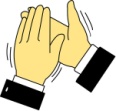 